         INSCRIPCIÓN ESCUELA DE VERANO 2019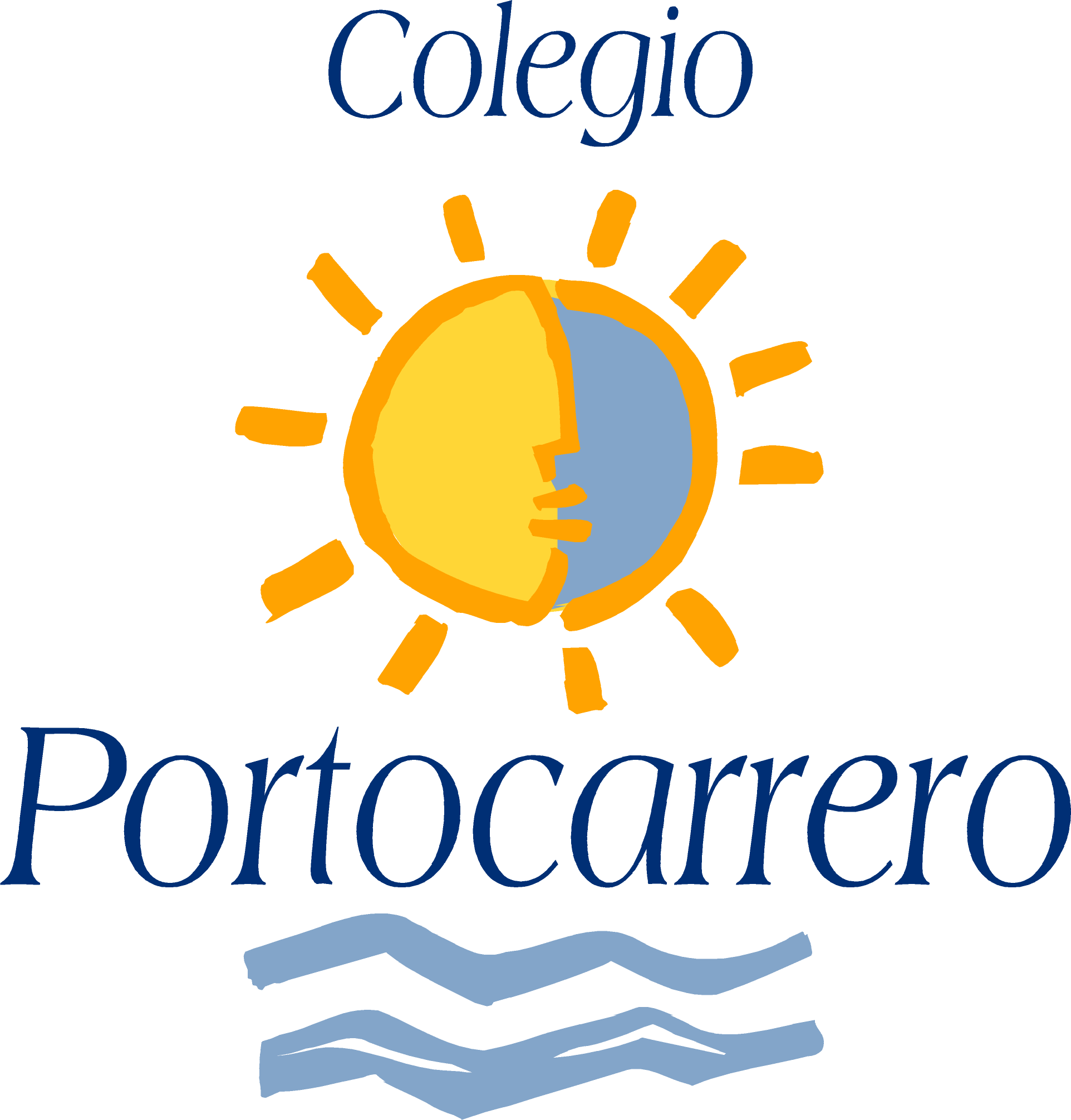 NOMBRE Y APELLIDOS DEL ALUMNO/A:	NOMBRE Y APELLIDOS DEL PADRE, MADRE, TUTOR/A:	TELÉFONOS: 	 CORREO ELECTRÓNICO:………………………………………………………………………………………………………………………….CENTRO EN EL QUE CURSA ESTUDIOS:		CURSO:.....................................ETAPA:……………………………………………………..EDAD:……………………………………OBSERVACIONES:…………………………………………………………………………………………………………………………………… * Descuentos del 15% en segundo hijo y del 20% por el tercero.PERIODO 	         SERVICIOS QUE SOLICITA    Semana (Junio o Septiembre).                                        Talleres.   Julio.   			                                            *At. Matinal y Talleres.   Quincena del 1 al 15 Julio.		    		          Talleres y Comedor.   Quincena del 16 al 31 Julio.                                            *At. Matinal, Talleres y Comedor.     Junio, Julio y Septiembre.                                             Otros:………………………………………..........................         Total:…………………*Hora aproximada de llegada al servicio de Atención Matinal:	HORARIOSPRECIOS (€)PRECIOS (€)PRECIOS (€)PRECIOS (€)HORARIOSMesQuincenaSemanaDía*Talleres  9:00-14:00h.1701057525Atención matinal y talleres  7:30-14:00h.2201308530Talleres y Comedor  9:00-15:30h.29016510535Atención matinal, talleres y comedor  7:30-15:30h.34019011540